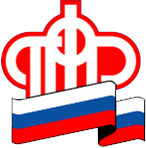 ГОСУДАРСТВЕННОЕ УЧРЕЖДЕНИЕ - Управление Пенсионного фонда Российской Федерации в ЛОМОНОСОВСКОМ РАЙОНЕЛенинградской области (МЕЖРАЙОННОЕ)Федеральным льготникам настала пора определиться: набор социальных услуг или денежная компенсация Федеральные льготники, получатели ежемесячной денежной выплаты, имеют право на государственную социальную помощь в виде набора социальных услуг (НСУ).НСУ включает в себя лечебные препараты, медицинские изделия, путёвку на санаторно-курортное лечение, а также проезд к месту лечения и обратно.В 2020 году стоимость набора социальных услуг составляет 1155,06 руб. в месяц. Из них 889,66 руб. направляются на лекарственное обеспечение, 137,63 руб. - на санаторно-курортное лечение, 127,77 руб. - на проезд в пригородном железнодорожном транспорте, а также междугородном транспорте к месту лечения и обратно.По умолчанию набор социальных услуг предоставляется в натуральной форме (за исключением граждан, подвергшихся воздействию радиации).Федеральные льготники, имеющие право на набор социальных услуг, могут выбрать форму его получения: натуральную или денежную. Натуральная форма предполагает предоставление набора непосредственно в виде социальных услуг. Помимо этого, набор может быть предоставлен в денежном эквиваленте полностью или частично.Поменять форму получения набора социальных услуг – выбрать льготы или их денежный эквивалент – граждане могут ежегодно. Для этого им необходимо до 1 октября обратиться с соответствующим заявлением в многофункциональный центр «Мои документы» (МФЦ), клиентскую службу ПФР или подать электронное заявление через Личный кабинет гражданина на сайте ПФР и на портале Госуслуг.Если ранее заявление об отказе от получения социальных услуг в натуральной форме уже подавалось, новое заявление подавать не требуется – набор будет выплачиваться деньгами до тех пор, пока человек не изменит свое решение.